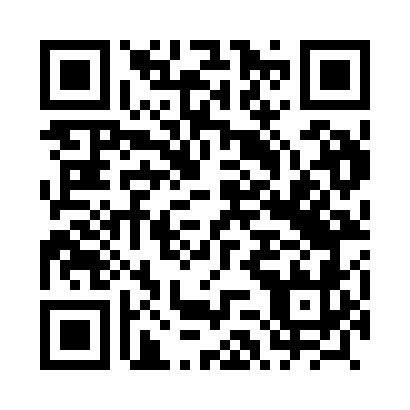 Prayer times for Owieczka, PolandWed 1 May 2024 - Fri 31 May 2024High Latitude Method: Angle Based RulePrayer Calculation Method: Muslim World LeagueAsar Calculation Method: HanafiPrayer times provided by https://www.salahtimes.comDateDayFajrSunriseDhuhrAsrMaghribIsha1Wed2:575:1512:355:407:5610:042Thu2:545:1312:355:417:5710:073Fri2:515:1112:355:427:5910:094Sat2:485:1012:355:438:0010:125Sun2:455:0812:355:448:0210:156Mon2:425:0612:355:458:0310:177Tue2:395:0512:345:458:0510:208Wed2:365:0312:345:468:0610:239Thu2:335:0212:345:478:0810:2610Fri2:305:0012:345:488:0910:2811Sat2:264:5912:345:498:1110:3112Sun2:234:5712:345:508:1210:3413Mon2:204:5612:345:518:1310:3714Tue2:194:5412:345:518:1510:4015Wed2:184:5312:345:528:1610:4316Thu2:174:5212:345:538:1810:4317Fri2:174:5012:345:548:1910:4418Sat2:164:4912:345:558:2010:4419Sun2:164:4812:345:558:2210:4520Mon2:164:4712:345:568:2310:4621Tue2:154:4612:355:578:2410:4622Wed2:154:4412:355:588:2510:4723Thu2:144:4312:355:588:2710:4724Fri2:144:4212:355:598:2810:4825Sat2:144:4112:356:008:2910:4926Sun2:134:4012:356:018:3010:4927Mon2:134:3912:356:018:3110:5028Tue2:134:3812:356:028:3310:5029Wed2:124:3812:356:038:3410:5130Thu2:124:3712:366:038:3510:5131Fri2:124:3612:366:048:3610:52